პროექტი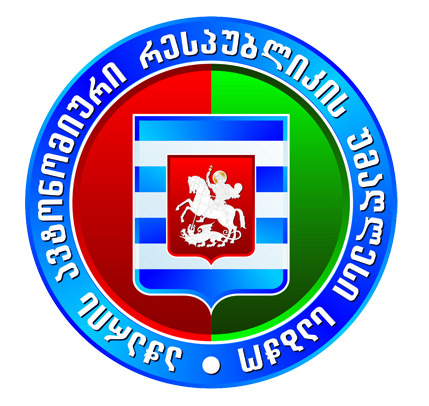            აჭარის  ავტონომიური  რესპუბლიკის  უმაღლესი  საბჭოს ჯანმრთელობის  დაცვისა  და  სოციალურ საკითხთა   კომიტეტის 2021 წლის  9  ივნისის                                                 სამუშაო  შეხვედრის14:00 სთ.                                                      დ ღ ი  ს     წ  ე  ს  რ  ი  გ  ი1.  აჭარის ავტონომიური რესპუბლიკის უმაღლესი საბჭოს ჯანმრთელობის დაცვისა და სოციალურ  საკითხთა  კომიტეტთან  არსებული  სამეცნიერო-საკონსულტაციო  საბჭოს  დებულების   განხილვა            მომხსენებელი:  ილია ვერძაძე - აჭარის ავტონომიური რესპუბლიკის უმაღლესი  საბჭოს ჯანმრთელობის დაცვისა და სოციალურ საკითხთა კომიტეტის თავმჯდომარე